03.03.2020                                   с. Рязановка                                                        № 15-пО назначении ответственных за безопасную эксплуатацию ГТСВ целях обеспечения безопасного прохождения весеннего паводка 2020 года и во исполнении  письма областной комиссии по пропуску весеннего паводка от 21.02.2020 года, постановляет:Назначить МО Рязановский сельсовет Асекеевского района Оренбургской области в лице главы муниципального образования Брусилова Александра Валентиновича, ответственным за гидротехнические сооружения - Пруд на р. Харитоновка в п. Красный Маяк, пруд на руч. Яновка .Настоящее постановление вступает в силу со дня его подписания.Глава муниципального образования                                                           А.В. БрусиловРазослано: в дело, ЕДДС района, прокурору района.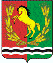 АДМИНИСТРАЦИЯМУНИЦИПАЛЬНОГО ОБРАЗОВАНИЯ РЯЗАНОВСКИЙ СЕЛЬСОВЕТ АСЕКЕВСКОГО РАЙОНА ОРЕНБУРГСКОЙ ОБЛАСТИП О С Т А Н О В Л Е Н И Е